	АДМИНИСТРАЦИЯ 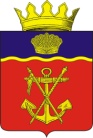  КАЛАЧЁВСКОГО МУНИЦИПАЛЬНОГО РАЙОНАВОЛГОГРАДСКОЙ ОБЛАСТИПОСТАНОВЛЕНИЕот   18.06. 2015 г.        № 643Об утверждении муниципальной программы «Энергосбережение и повышение энергетической эффективности Калачевского муниципального района на 2015-2017 годы»В целях реализации на территории Калачевского муниципального района Федерального закона от 23 ноября 2009 года N 261-ФЗ "Об энергосбережении и о повышении энергетической эффективности и о внесении изменений в отдельные законодательные акты Российской Федерации",    распоряжения   Правительства   Российской   Федерации   от    1 декабря 2009 года N 1830-р "План мероприятий по энергосбережению и повышению энергетической эффективности в Российской Федерации, направленных на реализацию Федерального закона "Об энергосбережении и о повышении энергетической эффективности и о внесении изменений в отдельные законодательные акты Российской Федерации", администрация Калачевского муниципального района, постановляет:1. Утвердить муниципальную программу "Энергосбережение и повышение энергетической эффективности Калачевского муниципального района на 2015 - 2017 годы" (далее – Программа) согласно приложению.2. Определить Комитет строительства и ЖКХ администрации Калачевского муниципального района  - координатором исполнения Программы.3. Комитету бюджетно-финансовой политики и казначейства администрации Калачевского муниципального района предусмотреть в бюджете Калачевского муниципального района денежные средства на финансирование Программы.4. Контроль за исполнением постановления возложить на заместителя главы администрации  Сарычева Д.В.Глава администрацииКалачевского муниципального района				С.А. ТюринУтвержденапостановлением администрацииКалачевского муниципального районаот 18.06. 2015 г. № 643Муниципальная программа «Энергосбережение и повышение энергетической эффективности Калачевского муниципального района на 2015-2017 годы» Паспортмуниципальной программы "Энергосбережение и повышениеэнергетической эффективности Калачевского муниципального района на 2015 - 2017 годы"1. Содержание проблемы и обоснование необходимостиее решения программно-целевым методомПрограмма "Энергосбережение и повышение энергетической эффективности Калачевского муниципального района на 2015 - 2017 годы" (далее - Программа) разработана в соответствии с Федеральным законом от 23 ноября 2009 года N 261-ФЗ "Об энергосбережении и повышении энергетической эффективности и о внесении изменений в отдельные законодательные акты Российской Федерации", распоряжением Правительства Российской Федерации от 1 декабря 2009 года N 1830-р "Об утверждении плана мероприятий по энергосбережению и энергетической эффективности в Российской Федерации", Постановлением Правительства Российской Федерации от 31 декабря 2009 года N 1225 "О требованиях к региональным и муниципальным программам в области энергосбережения и повышения энергетической эффективности", Приказом Министерства экономического развития Российской Федерации от 17 февраля 2010 года N 61 "Об утверждении примерного перечня мероприятий в области энергосбережения и повышения энергетической эффективности, который может быть использован в целях разработки региональных, муниципальных программ в области энергосбережения и повышения энергетической эффективности".Основной проблемой, решению которой будет способствовать Программа, является преодоление энергетических барьеров экономического роста, в том числе за счет экономии средств, высвобождаемых в результате реализации энергосберегающих мероприятий.Низкая энергетическая эффективность жилищно-коммунального хозяйства и бюджетной сферы порождает высокую нагрузку коммунальных платежей на местные бюджеты и снижает финансовую стабильность.Значительную часть расходов местных бюджетов уходит на оплату в той или иной форме жилищных и коммунальных услуг, предоставляемых неэффективными коммунальными системами для общественных зданий, жилых домов с высокими тепловыми потерями.Для обеспечения снижения энергоемкости необходимо создание целостной системы управления процессом повышения энергетической эффективности экономики, аккумулирующей источники финансирования, действия местных органов управления.Решение проблемы требует применения организационно-финансовых механизмов взаимодействия, координации усилий, концентрации ресурсов субъектов экономики и построения единой системы управления политикой повышения энергетической эффективности в Калачевском муниципальном районе.Решение основных задач программы носит долгосрочный характер, что обусловлено необходимостью как изменения системы отношений на рынках энергоносителей, так и замены и модернизации значительной части производственной, инженерной и социальной инфраструктуры и ее развития на новой технологической базе.Их реализация требует процесса регулирования и высокой степени координации действий не только органов местного самоуправления, но и  других экономических агентов.2. Цель, задачи, сроки реализации ПрограммыПовышение конкурентоспособности Калачевского муниципального района требует развития энергетической инфраструктуры и повышения энергетической эффективности экономики. Реализация Программы должна внести свой вклад в обеспечение экономической, энергетической безопасности Калачевского муниципального района за счет повышения энергетической эффективности.Для устранения энергетических барьеров социально-экономического развития Калачевского муниципального района и использования потенциала энергосбережения необходимо значительное снижение энергоемкости.Основной целью Программы является обеспечение рационального использования топливно-энергетических ресурсов за счет реализации энергосберегающих мероприятий, повышения энергетической эффективности в секторах экономики Калачевского муниципального района и снижения энергоемкости.Основными индикаторами выполнения Программы, позволяющими осуществлять мониторинг прогресса в достижении установленной цели Программы, являются экономия ресурсов и бюджетных расходов на их оплату.Достижимые значения целевых индикаторов и аналитических показателей Программы зависят от характера действия внешних факторов в рассматриваемый период.Основными рисками осуществления Программы может являться задержка (отсутствие) бюджетного финансирования, которая может привести к невыполнению по срокам мероприятий Программы.Реализация Программы будет осуществляться в период 2015-2017 годы.Достижение цели Программы требует реализации комплекса долгосрочных взаимоувязанных по ресурсам, срокам  мероприятий.Основные задачи Программы:- обеспечение устойчивого процесса повышения эффективности энергопотребления в секторах экономики;- формирование целостной и эффективной системы управления процессом повышения энергетической эффективности ресурсного, информационного обеспечения деятельности по повышению энергетической эффективности.Реализация мероприятий по энергосбережению и повышению энергетической эффективности позволит в период с 2017 года получить суммарную экономию средств бюджетов  на приобретение  энергоресурсов в размере более 5 млн. руб.3. Объемы и источники финансирования ПрограммыОбщий объем финансирования Программы составит 37,6 млн. рублей. Объемы финансирования Программы с разбивкой по годам приведены в таблице:Объем финансирования Программы по годам(тыс. руб.)* Объем средств областного бюджета может уточняться в случае подписания соглашения о предоставлении межбюджетных трансфертов бюджетам Калачевского муниципального района, с одновременным перераспределением объема средств районного бюджета и бюджетов поселений.Объемы финансирования уточняются ежегодно при формировании бюджетов на очередной финансовый год.Сводные показатели финансирования Программы представлены в перечне мероприятий Программы согласно приложению 1.4. Механизм реализации и порядок контроляза ходом реализации ПрограммыОтветственным исполнителем программы является комитет строительства и ЖКХ администрации Калачевского муниципального района.Комитет строительства и ЖКХ администрации Калачевского муниципального района осуществляет:управление по координации и анализу; ежеквартальный мониторинг выполнения мероприятий Программы;формирует ежегодно отчет о ходе реализации Программы и представляет его в Комитет экономики и финансов администрации Калачевского муниципального района, - до 1 марта года, следующего за отчетным;координирует разработку, реализацию мероприятий в том числе «дорожную карту»,  по энергосбережению и определяет практические меры по их исполнению;осуществляет контрольные функции.Ответственный исполнитель обеспечивает реализацию программы в целом, осуществляет координацию деятельности соисполнителей программы, согласование действий по подготовке и реализации мероприятий программы, а также по целевому и эффективному использованию средств, осуществляет выполнение функций по оперативному управлению программой, подготавливает ежегодный отчет о ходе реализации программы.Соисполнителями программы, участвующими в реализации мероприятий  программы, являются органы местного самоуправления Калачевского муниципального района, структурные подразделения администрации Калачевского муниципального района.Соисполнители программы:участвуют в разработке и осуществляют реализацию мероприятий программы, в отношении которых они являются исполнителями;представляют в установленный срок ответственному исполнителю  программы необходимую информацию, а также отчет о ходе реализации мероприятий  программы. В рамках программы  предусмотрены:   Организационные   мероприятия,    направленные на информационное   обеспечение  осуществления политики в области энергосбережения и повышения  энергетической   эффективности. Целью пропаганды энергосбережения и повышения энергетической эффективности является снижение потребления энергоресурсов жителями и повышение энергетической эффективности для хозяйствующих субъектов Калачевского муниципального района за счет пропаганды выгодности и престижности энергосберегающего поведения, создание общественного мнения о важности и необходимости энергосбережения.Предоставление в простых и доступных формах информации о способах энергосбережения в быту, преимуществах энергосберегающих технологий и оборудования, особенностях их выбора и эксплуатации.Вовлечение в процесс энергосбережения и повышения энергетической эффективности всех социальных слоев населения Калачевского муниципального района, общественных организаций, управляющих компаний и товариществ собственников жилья, организаций и предприятий Калачевского муниципального района.Проведение занятий по основам энергосбережения и повышения энергетической эффективности среди учащихся образовательных учреждений Калачевского муниципального района, позволяющих формировать мировоззрение на рачительное использование энергии, начиная с детского возраста.Реализация таких мероприятий планируется за счет текущего финансирования структурных подразделений администрации Калачевского муниципального района и органов местного самоуправления без дополнительных финансовых средств.С целью оптимизации бюджетных расходов в Калачевском муниципальном районе запланирован ряд мероприятий, направленных на повышение энергетической эффективности в системах коммунальной инфраструктуры и жилищном фонде района.Строительство автономных котельных.Децентрализация источников теплоснабжения считается одним из приоритетных направлений экономии энергоресурсов. Автономные современные котельные расходуют топливо более эффективно, снижая тем самым его потребление. Современное оборудование работает в автоматическом режиме, что позволяет котельным выполнять свои функции без постоянного присутствия обслуживающего персонала. Таким образом, высокий КПД, низкие затраты на топливо, снижение расходов на обслуживание в целом, стабильность поставок природного газа, дистанционное управление и контроль позволит сэкономить около 2 млн.руб. бюджетных средств ежегодно за счет реализации мероприятий программы. В рамках программы в 2015-2016 гг. планируется строительство двух котельных в п. Комсомольский Советского сельского поселения, котельной к МКДОУ «Детский сад «Ивушка» Советского сельского поселения. Общая ориентировочная стоимость работ - 7,978 млн. рублей. Финансирование строительства автономных котельных планируется за счет средств бюджетов поселений, а также районного бюджета, за счет предоставления иных межбюджетных трансфертов из бюджета Калачевского муниципального района бюджетам поселений в целях софинансирования расходных обязательств поселений на реализацию мероприятий по повышению энергетической эффективности в теплоснабжении и системах коммунальной инфраструктуры Калачевского муниципального районаПеревод на автономное поквартирное отопление многоквартирных домов.Реализация данных мероприятий будет способствовать  снижению потребления ТЭР, повышению энергетической эффективности коммунальной инфраструктуры;  повышению качества и надежности коммунальных услуг, оказываемых потребителям, снижению бюджетных расходов. Экономия бюджетных средств оценивается в размере 3 млн.руб.В  2015 году планируется перевод на поквартирное отопление двух многоквартирных домов в п. Пархоменко Зарянского сельского поселения и в п. Комсомольский Советского сельского поселения с дальнейшим закрытием нерентабельной центральной котельной. Общая ориентировочная стоимость работ - 27 млн. рублей. Учитывая объемы затрат, необходимые для реализации таких мероприятий, на сельские поселения ложится значительная бюджетная нагрузка при условии, что доходная часть бюджетов поселений   составляет всего лишь: в Зарянском - 7,5 млн. руб., Советском - 22,1 млн. руб. (плановые значения 2015 г.), в таких условиях  предполагается предоставление иных межбюджетных трансфертов из бюджета Калачевского муниципального района бюджетам поселений в целях софинансирования расходных обязательств поселений на реализацию мероприятий по повышению энергетической эффективности в теплоснабжении и системах коммунальной инфраструктуры Калачевского муниципального района. Механизм, условия предоставления и расходования из бюджета Калачевского муниципального района бюджетам поселений иных межбюджетных трансфертов на реализацию мероприятий по повышению энергетической эффективности в теплоснабжении и системах коммунальной инфраструктуры, и контроль за их использованием определяются  порядком, утвержденным администрацией Калачевского муниципального района.Иные межбюджетные трансферты предоставляются на осмотр, прочистку, строительство, приемку вентиляционных каналов и дымоходов, проектирование газоснабжения, теплоснабжения, газификация квартир (монтаж и подключение газового оборудования, материалы), врезку и технологическое присоединение к сетям газоснабжения муниципальным образованиям, которые соответствуют следующим критериям:        - наличие программ  (перечень мероприятий) муниципального образования, предусматривающие мероприятия по повышению энергетической эффективности в теплоснабжении и системах коммунальной инфраструктуры Калачевского муниципального района Волгоградской области;  -наличие технико-экономического обоснования; - наличие бюджетных ассигнований муниципального образования на финансирование мероприятий по переводу определенного жилого фонда на поквартирное отопление. Важнейшее значение для успешной реализации Программы имеет использование механизмов привлечения дополнительных средств, которое включает в себя участие в региональных целевых программах. Объем средств областного бюджета определяется соглашением, заключенным с Администрацией Волгоградской области.4. Применение     энергосберегающих  технологий с заменой ламп накаливания на энергосберегающие.Учитывая, что применение энергосберегающих ламп, нового поколения энергосберегающих светильников, внедрение экономически эффективных люминесцентных антивандальных светильников позволяет экономить более 70% потребляемой электроэнергии, энергосберегающий эффект от полного перехода на эту технологию освещения составит более 10% от всего объема электроэнергии. Реализация Программы в части выполнения мероприятий по приобретению товаров, услуг осуществляется на основании муниципальных контрактов поставки товаров, работ и услуг, заключаемых с поставщиками органами местного самоуправления и структурными подразделениями администрации Калачевского муниципального района, наделенные соответствующими полномочиями. Размещение заказов на поставки товаров, работ, услуг проводится в соответствии с действующим законодательством Российской Федерации.Уточнение и корректировка Программы производится ежегодно на основании проведенного анализа выполнения Программы.5. Ожидаемые конечные результаты реализации Программы,оценка социально-экономической эффективностиСоциально-экономическая эффективность реализации Программы заключается в  снижении нагрузки по оплате энергоресурсов на бюджет Калачевского муниципального района в размере около 5- млн. рублей до 2017 года, снижении износа оборудования позволит сократить количество сбоев и аварий, что позволит поддерживать стабильный уровень комфорта в жилищном фонде и объектах социальной сферы.Показатель реализации Программы - отношение экономии энергетических ресурсов в стоимостном выражении, к общему объему финансирования муниципальной программы составит 14,9 % ежегодно.Приложение 1к муниципальной программепо энергосбережению и повышениюэнергетической эффективностина 2015 - 2017 годы,утвержденной постановлениемадминистрации Калачевского муниципального района от18.06.2015 г. N 643МЕРОПРИЯТИЯК МУНИЦИПАЛЬНОЙ ПРОГРАММЕ ПО ЭНЕРГОСБЕРЕЖЕНИЮ И ПОВЫШЕНИЮЭНЕРГЕТИЧЕСКОЙ ЭФФЕКТИВНОСТИ НА 2015 - 2017 ГОДЫНаименование Программы  "Энергосбережение   и   повышение   энергетической эффективности Калачевского муниципального района на  2015 - 2017 годы" (далее - Программа)Наименование, дата и номер правового акта о  разработке Программы    Федеральный закон от 23 ноября 2009 года N  261-ФЗ "Об энергосбережении и о повышении  энергетической эффективности и о внесении изменений  в  отдельные законодательные акты Российской Федерации"Муниципальный заказчик ПрограммыАдминистрация Калачевского муниципального районаПредставитель  заказчика (координатор)  ПрограммыКомитет строительства и ЖКХ администрации Калачевского муниципального районаРазработчики Программы  Комитет строительства и ЖКХ администрации Калачевского муниципального районаИсполнители Программы   Комитет строительства и ЖКХ администрации Калачевского муниципального района; органы местного самоуправления.Участники Программы     Отраслевые комитеты, отделы, органы  местного самоуправления Калачевского муниципального района, муниципальные учреждения,  Цели и задачиПрограммы - повышение эффективности     использования топливно-энергетических ресурсов; -    модернизация      теплосетевого     комплекса   Калачевского муниципального района;- сокращение бюджетных расходов.Сроки реализации Программы    2015 - 2017 годы.Объемы и источники финансирования ПрограммыВсего - 37,609 млн. рублей.в  том числе:- средства районного бюджета - 27,609 млн. рублей;- средства бюджетов поселения - 10,0 млн. рублей.Показатели реализации Программы    Отношение экономии энергетических ресурсов в стоимостном выражении, к общему объему финансирования муниципальной программы - 14,9% ежегодно Источники   
финансированияВсего 2015 - 
20172015201620171       2   3   4   5   Бюджет области*0000Бюджет района  2760911779581510015Бюджет поселений10000450055000Итого         37609162791131510015N   
п/п  Мероприятие    Объемные
показатели/   
единица 
измеренияИсточник    
финансирования         201520162017Итого 
2015 - 
201712       3    4      56  78   Организационные   мероприятия,    направленные на информационное   обеспечение  осуществления политики в области энергосбережения и повышения         
энергетической   эффективностипостоянноВ рамках текущего финансирования0000Строительство автономных котельных 2 шт.Всего, за счет всех источников финансирования5478250007978Строительство автономных котельных 2 шт.Бюджет области0000Строительство автономных котельных 2 шт.Районный бюджет5478250007978Строительство автономных котельных 2 шт.Бюджет поселений0000Перевод на автономное поквартирное отопление многоквартирных домов248 квартирВсего, за счет всех источников финансирования1078688001000029586Перевод на автономное поквартирное отопление многоквартирных домов248 квартирБюджет области0000Перевод на автономное поквартирное отопление многоквартирных домов248 квартирРайонный бюджет628633001000019586Перевод на автономное поквартирное отопление многоквартирных домов248 квартирБюджет поселений45005500010000Применение     энергосберегающих  технологий с заменой ламп накаливания на энергосберегающие300 шт.Всего, за счет всех источников финансирования15151545Применение     энергосберегающих  технологий с заменой ламп накаливания на энергосберегающие300 шт.Бюджет области0000Применение     энергосберегающих  технологий с заменой ламп накаливания на энергосберегающие300 шт.Районный бюджет15151545Применение     энергосберегающих  технологий с заменой ламп накаливания на энергосберегающие300 шт.Бюджет поселений0000Всего по мероприятиямВсего, за счет всех источников финансирования16279113151001537609Всего по мероприятиямБюджет области0000Всего по мероприятиямРайонный бюджет1177958151001527609Всего по мероприятиямБюджет поселений45005500010000